Познавательно – оздоровительный проект: ФЕСТИВАЛЬ ЗДОРОВЬЯЦель:формирование интереса, эмоционально положительного отношения к здоровому образу жизни, укрепление физического и психического здоровья воспитанников ДОУприобщение участников образовательного процесса к ЗОЖ с помощью внедрения комплекса ГТО среди воспитанников и их родителейВыставка детских рисунков в группах «Я и спорт»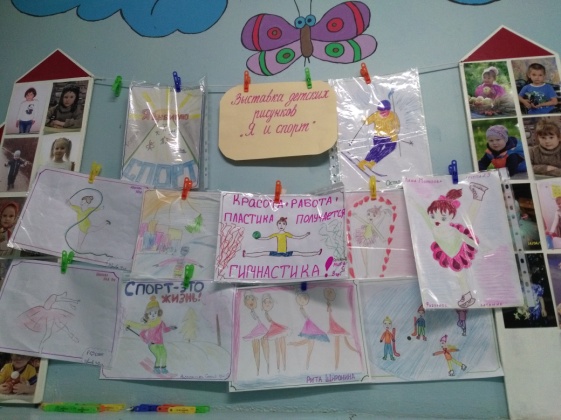 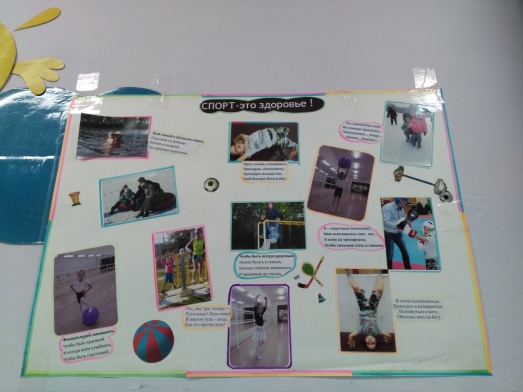 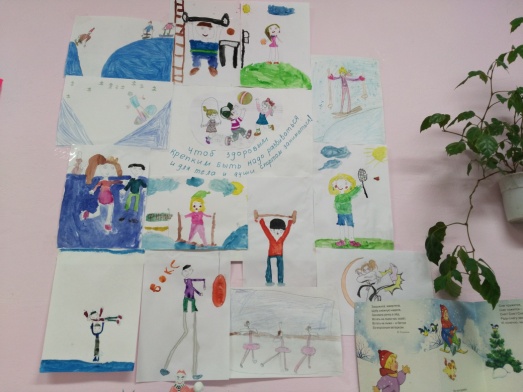 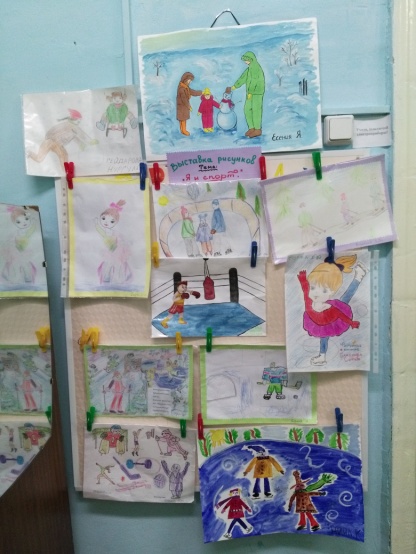 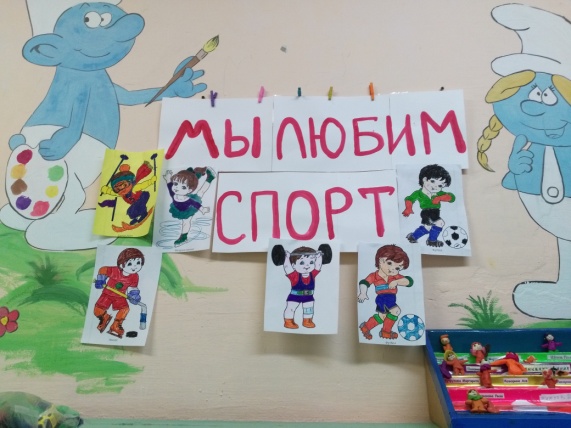 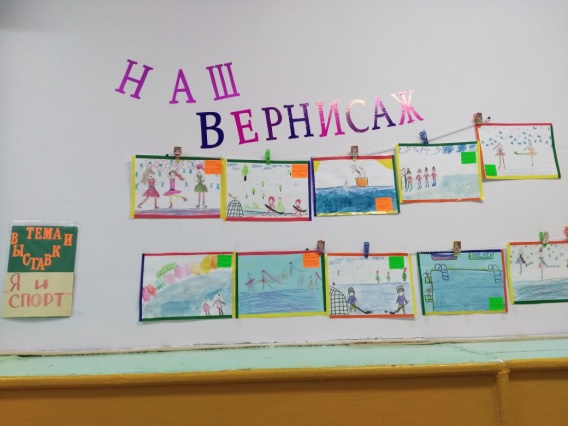 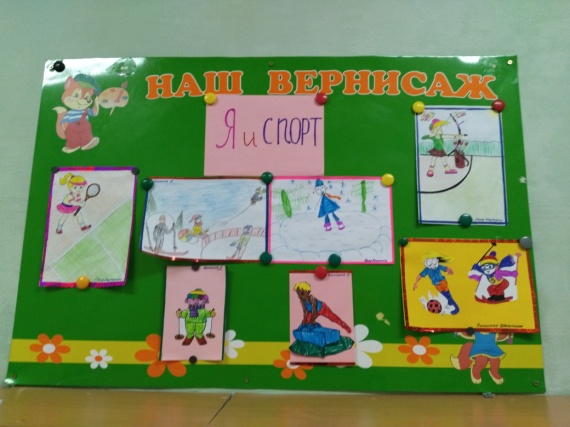 Веселые старты с элементами ГТО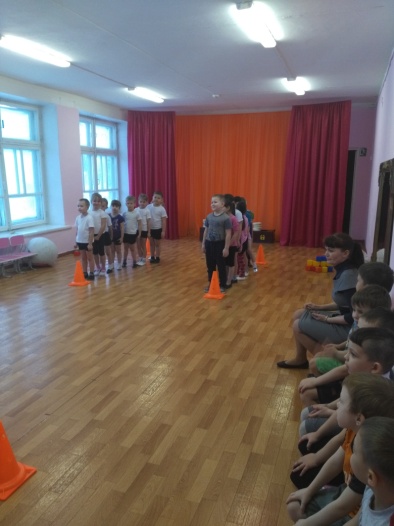 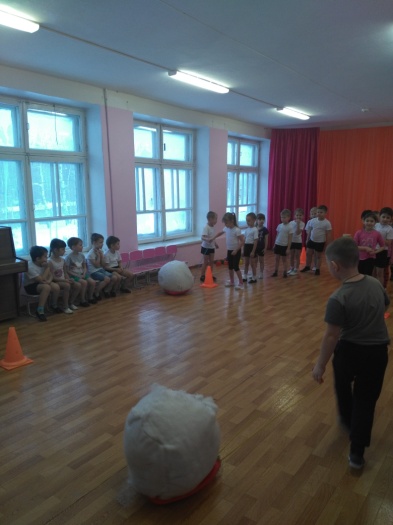 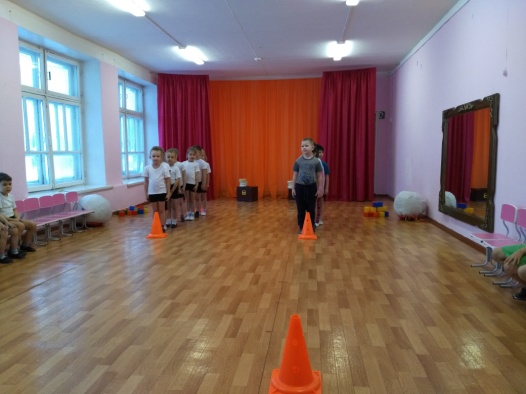 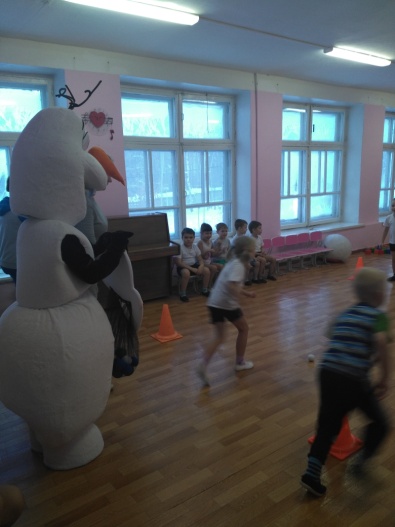 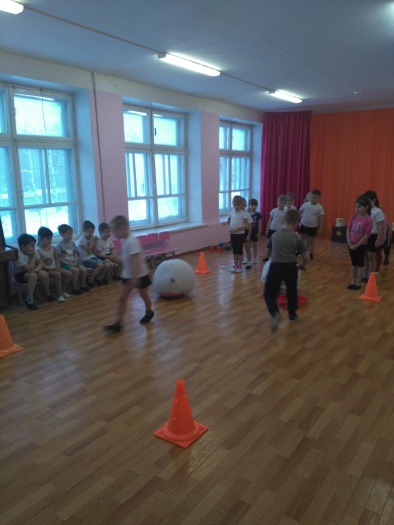 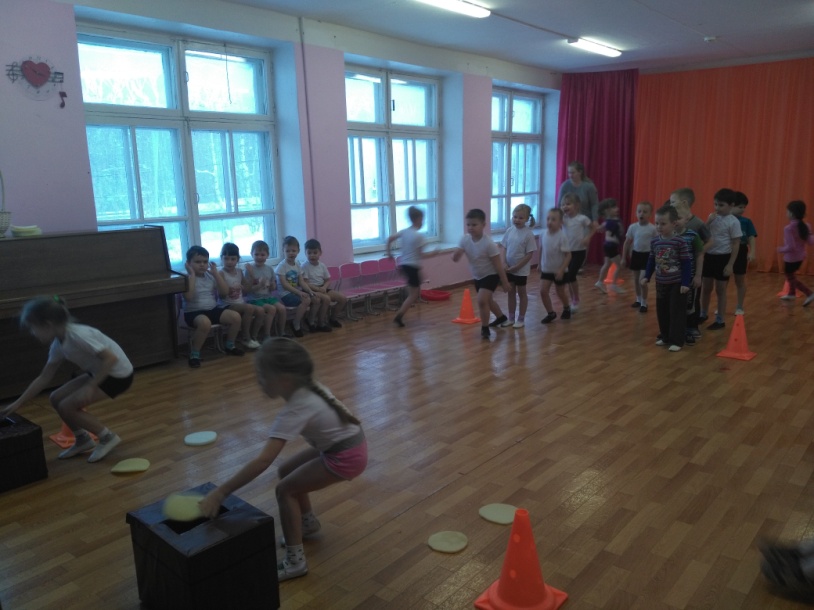 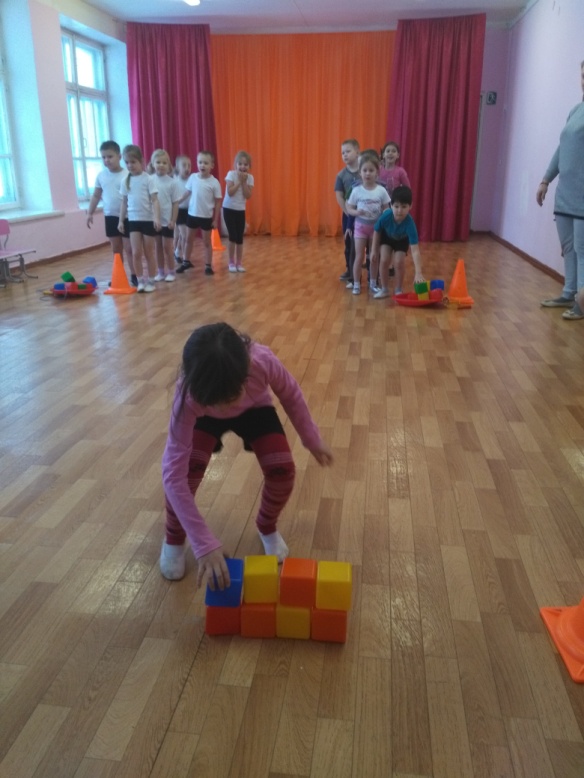 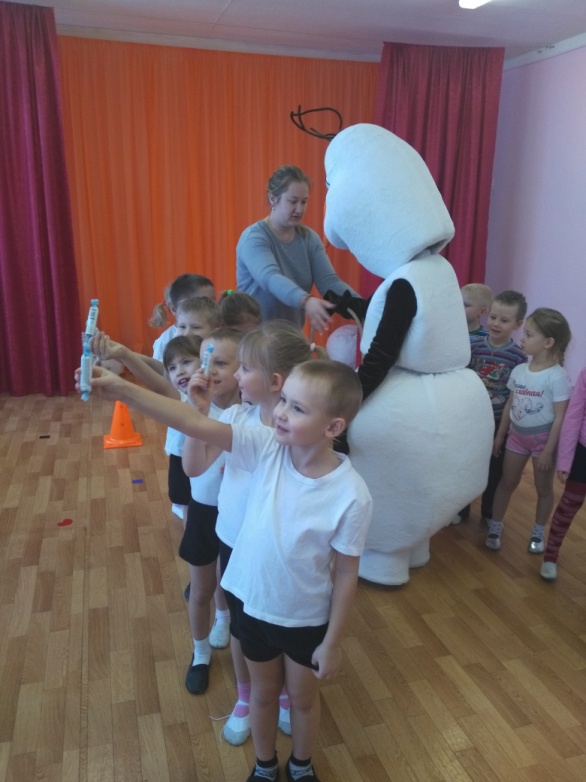 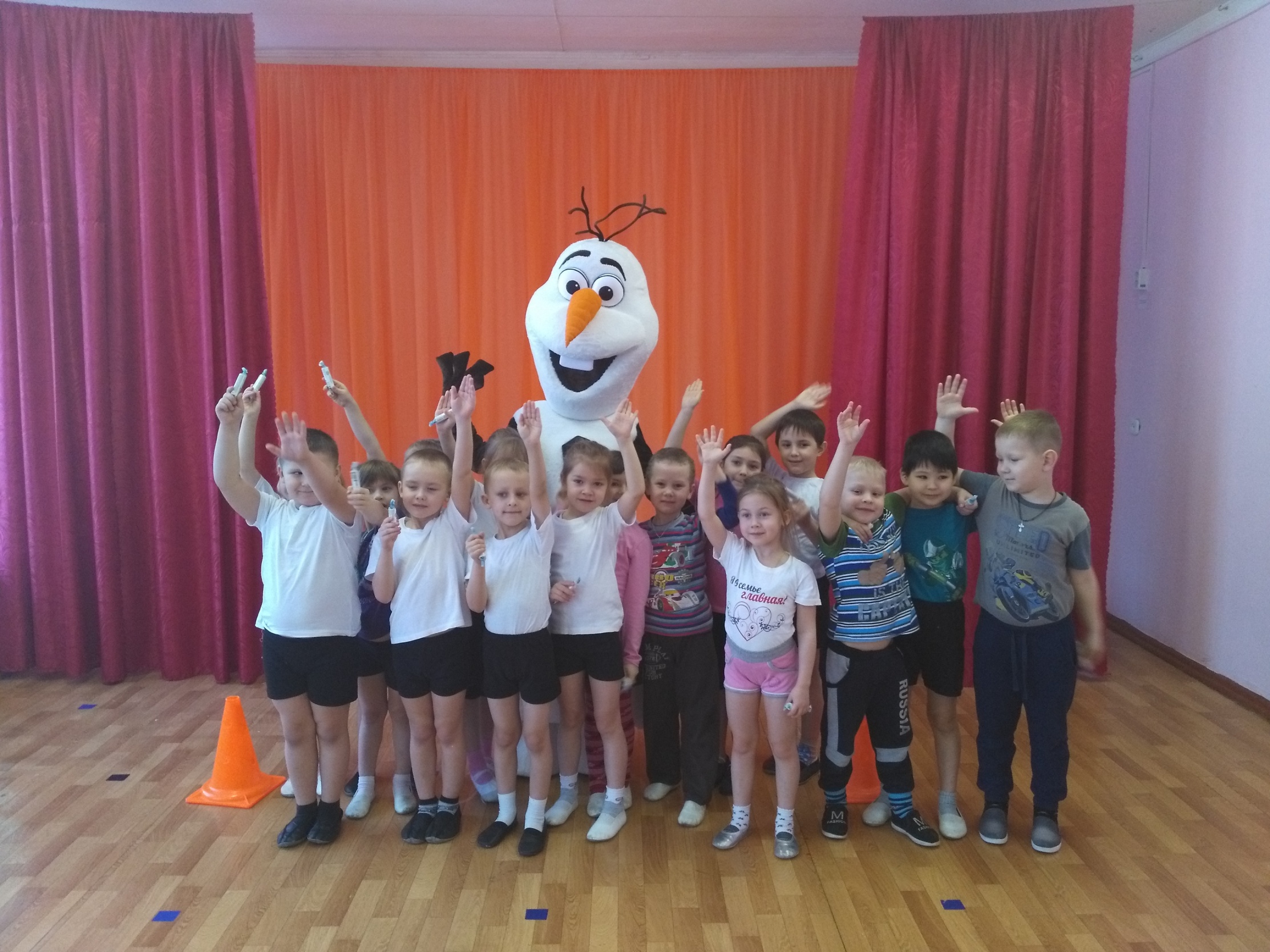 Итоговый спортивный праздник «Зимние забавы»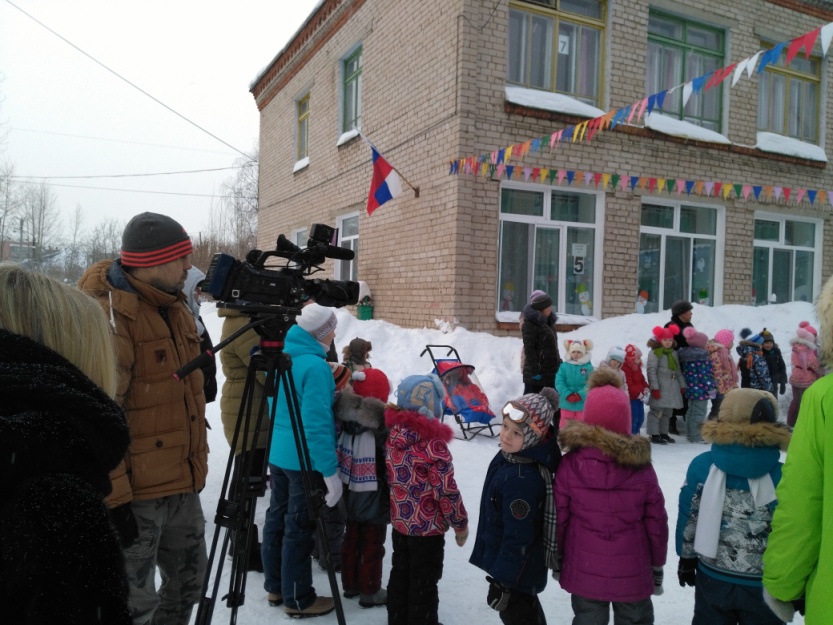 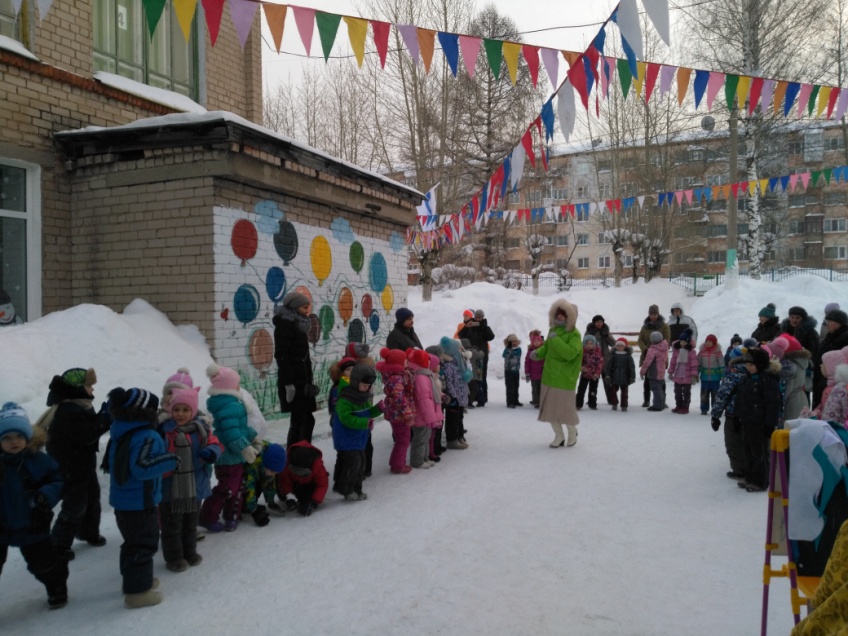 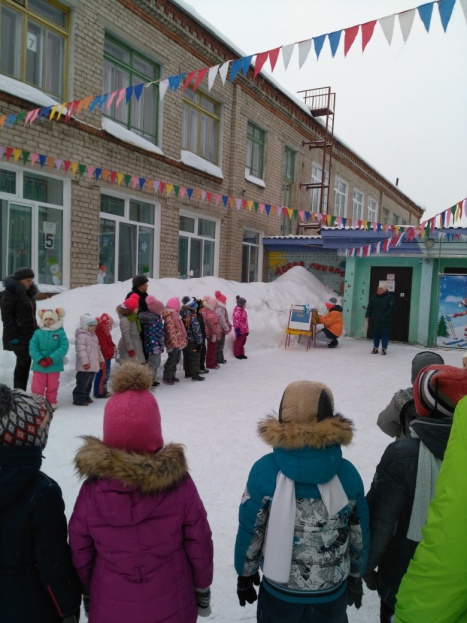 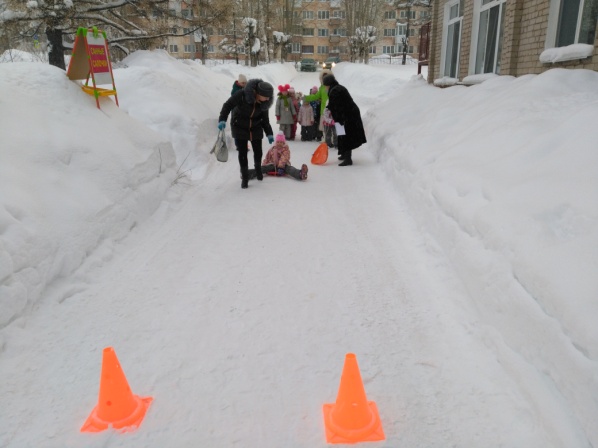 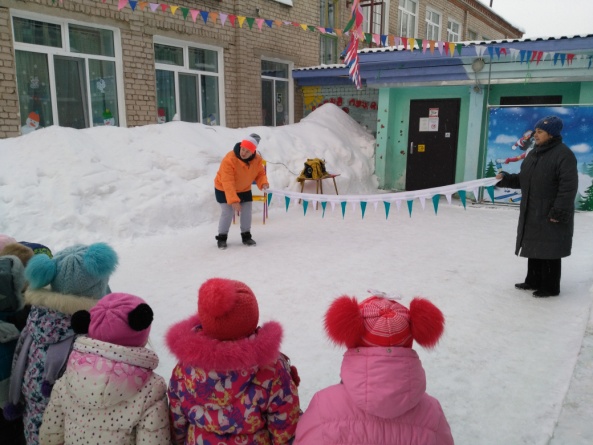 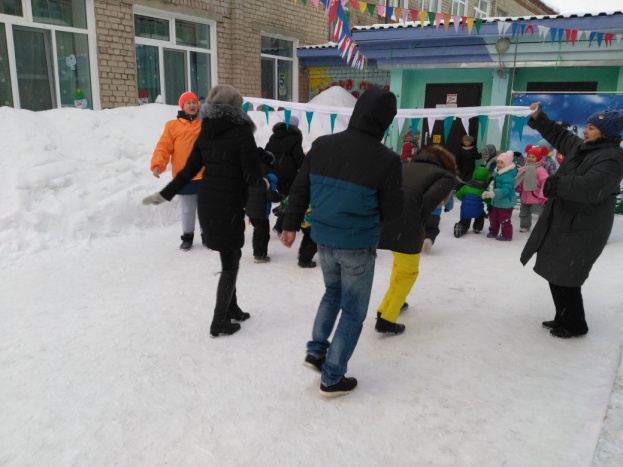 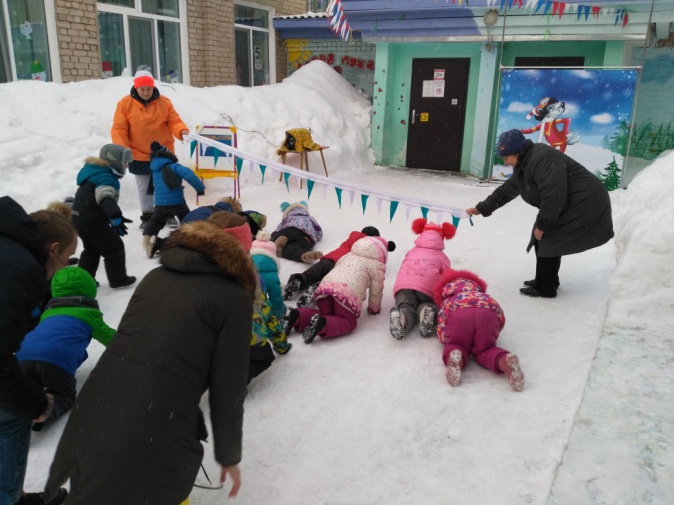 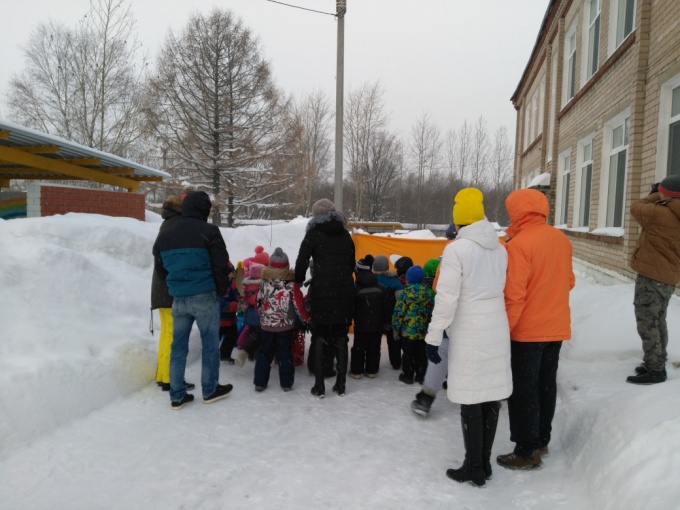 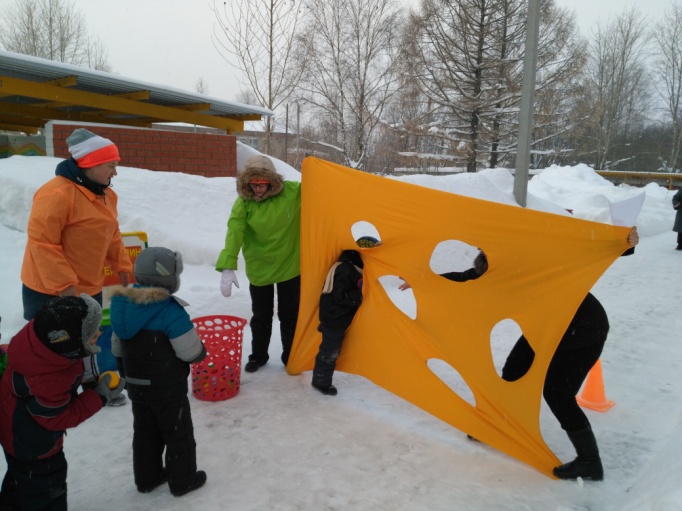 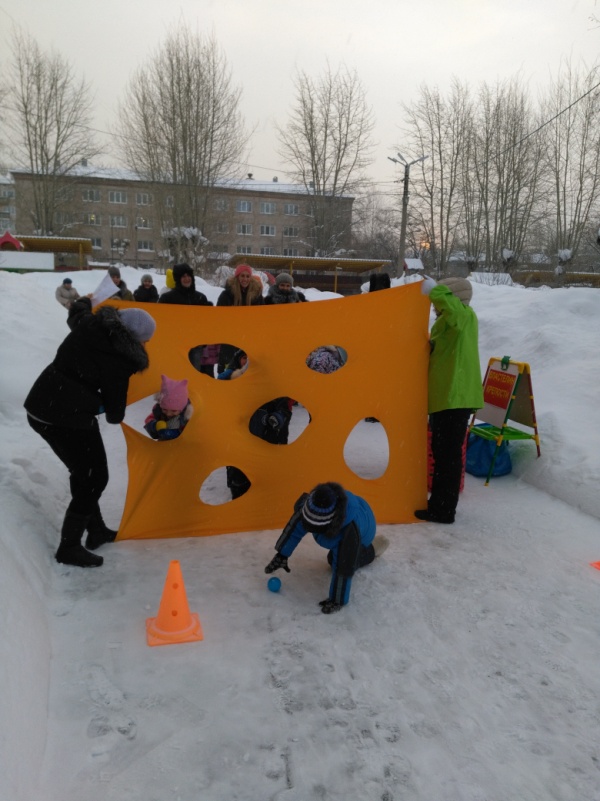 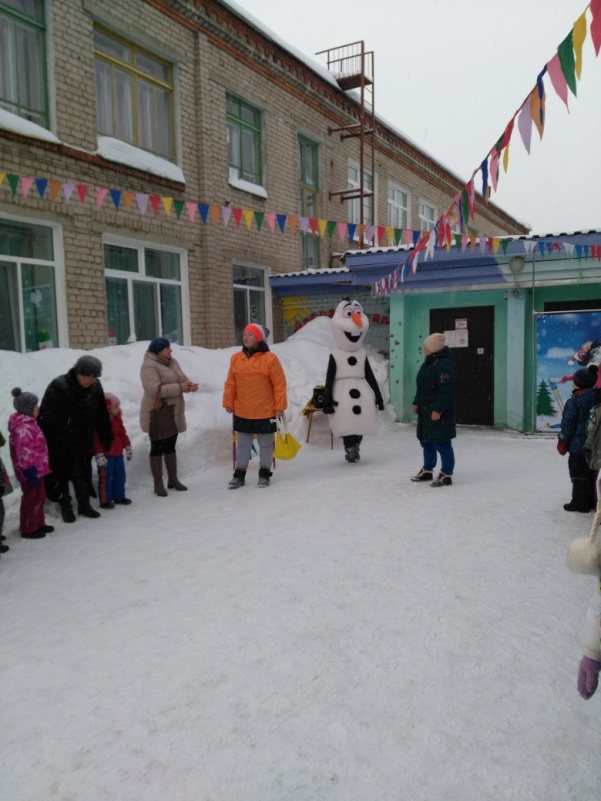 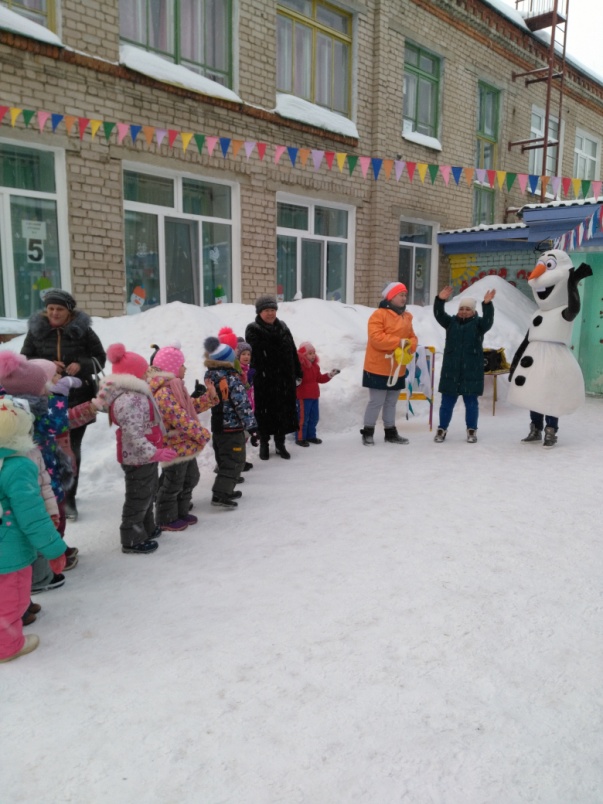 